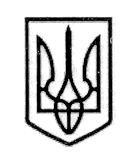 У К Р А Ї Н А СТОРОЖИНЕЦЬКА МІСЬКА РАДА ЧЕРНІВЕЦЬКОГО РАЙОНУЧЕРНІВЕЦЬКОЇ ОБЛАСТІВИКОНАВЧИЙ КОМІТЕТР І Ш Е Н Н Я  08 травня 2023 року                                                                       № 111           Керуючись Законом України «Про місцеве самоврядування в Україні», враховуючи Маніфест дистрибуції продовольчої допомоги від Всесвітньої продовольчої програми про отримання гуманітарної допомоги, рішення виконавчого комітету Сторожинецької міської ради, від  31.05.2022 року № 96, Виконавчий комітет міської ради вирішив:1. Передати продукти харчування, а саме: горох загальною кількістю 1050 кг., старостинським округам Сторожинецької міської ради та старостату с.Ропча  Сторожинецької міської ради, для забезпечення в подальшому сімей осіб призваних на службу в Збройні сили України та сили територіальної оборони Сторожинецької міської територіальної громади, згідно додатку 1.  2. Начальнику відділу документообігу та контролю Миколі БАЛАНЮКУ забезпечити оприлюднення рішення на офіційному  веб-сайті Сторожинецької міської ради Чернівецького району Чернівецької області.  3. Дане рішення набуває чинності з моменту оприлюднення.                  4. Організацію виконання даного рішення покласти на начальника відділу соціального захисту населення Сторожинецької міської ради Інну МУДРАК.                          5. Контроль за виконанням даного рішення покласти на першого заступника Сторожинецького міського голови Ігоря БЕЛЕНЧУКА.   Сторожинецький міський голова                                   Ігор МАТЕЙЧУК Начальник  відділу  організаційної та кадрової роботи                                        Ольга ПАЛАДІЙ Начальник відділу  документообігу та контролю	Микола БАЛАНЮК                                                                                             Додаток 1                                                                            рішення виконавчого комітету                                                                            Сторожинецької міської ради                                                                                 від 08 серпня 2023 року № 111СписокСтаростинських округів та старостатів Сторожинецької міської ради для виділення продуктів харчування (горох)Зруб-Комарівському старостинському округу – 100 кг.Банилово-Підгірнівському старостинському округу – 100 кг.Бобовецькому старостинському округу – 100 кг.Слобода-Комарівському старостинському округу – 100 кг.Комарівському старостинському округу – 100 кг.Давидівському старостинському округу – 100 кг.Новобросковецькому старостинському округу – 100 кг.Панківському старостинському округу – 100 кг. Старожадівському старостинському округу – 100 кг.  Старостату с.Ропча – 50 кг.  Костинецькому старостинському округу – 100 кг.Начальник відділу соціального захистунаселення Сторожинецької міської ради                         Інна МУДРАК